REILALAVIMAI STRAIPSNIAMSStraipsnio apimtis lietuvių kalba – nuo 4 iki 7 puslapių. Straipsniuose turi būti mokslo publikacijai būtinos struktūrinės dalys: iškeliama ir pagrindžiama mokslinė problema, formuluojamas tyrimo objektas, tikslas ir uždaviniai, nurodoma tyrimo metodika, pateikiami tyrimo rezultatai, daromos išvados, pateikiamas literatūros sąrašas. Straipsnio turinys pateikiamas šia tvarka: Spausdinamo straipsnio pavadinimas. 	Straipsnio autoriaus vardas, pavardė, atstovaujama institucija. Straipsnio anotacija originalo kalba (iki 600 spaudos ženklų) ir pagrindiniai žodžiai (3–6). Straipsnio įvade pagrindžiamas nagrinėjamos temos, kaip mokslinės problemos, aktualumas, tikslo ir uždavinių formuluotės. Straipsnio turinio struktūrinės dalys turi atitikti straipsnyje iškeltus uždavinius. Literatūros sąrašas sudaromas abėcėlės tvarka (pirmiausia išvardijami šaltiniai laikantis lietuvių ir lotynų abėcėlės, paskui – kitų abėcėlių). Literatūros sąraše turi būti visi straipsnyje minimi šaltiniai, nepaminėti šaltiniai į literatūros sąrašą neįtraukiami. Straipsnio santrauka (ne trumpesnė kaip 2000 spaudos ženklų) anglų kalba. Santraukoje turi būti pateikiama straipsnyje keliama mokslinė problema, tyrimo metodika (empiriniam tyrimui), pagrindiniai rezultatai bei išvados. Straipsnio tekste minint autorius, būtina pateikti nuorodas į konkrečius šaltinius, skliaustuose po autoriaus pavardės nurodant jų išleidimo metus. Kai straipsnyje minimas dviejų autorių šaltinis nurodomos abiejų autorių pavardes, kai trijų ir daugiau autorių – nurodoma tik pirmo autoriaus pavardė pridedant „ir kt.“ Jei minimas šaltinis neturi autoriaus, pateikiant nuorodą minimas tik šaltinio pavadinimas ir išleidimo metai.Tekstas maketuojamas MS Word programa A4 formato lapuose viena skiltimi, šriftas – Times New Roman, vienos eilutės protarpiu su tokiomis paraštėmis: viršuje, apačioje – 2 cm, kairėje – 3 cm, dešinėje – 1 cm. Pastraipos pradedamos su 1,27 cm įtrauka. Straipsnio dalims naudojami tokio dydžio ir stiliaus šriftai: straipsnio pavadinimas: išlygiavimas centruotai, dydis – 14 pt, pusjuodis;autorių vardai ir pavardės: išlygiavimas centruotai, dydis – 12 pt, pusjuodis; organizacija ir organizacijos adresas: išlygiavimas centruotai, dydis – 10 pt, kursyvas; anotacija: teksto dydis – 10 pt, išlygiavimas abipusis; esminiai žodžiai: teksto dydis – 10 pt, išlygiavimas abipusis; pagrindinis tekstas: dydis – 10 pt, išlygiavimas abipusis; teksto skyriaus pavadinimai: dydis – 12 pt, išlygiavimas – kairinis, pusjuodis, tarpas virš pavadinimo – 12 pt, po pavadinmu – 3 pt.;teksto poskyrio pavadinimai: dydis – 11 pt, išlygiavimas kairinis, pusjuodis, tarpas virš pavadinimo – 12 pt, po pavadinimu – 3 pt.; lentelių tekstas: dydis – 10 pt, išlygiavimas abipusis; lentelių ir iliustracijų išdėstymas (centruotai) lapo atžvilgiu; lentelių numeracija (centre, viršuje, pvz.: 1 lentelė. Lentelės pavadinimas) ir paveikslėlių numeracija (apačioje, pvz.: 1 pav. Iliustracijos pavadinimas): dydis – 9 pt, pusjuodis; literatūros sąrašas: dydis – 9 pt, išlygiavimas abipusis; santrauka (anglų kalba): dydis – 10 pt, pavadinimas pusjuodis – 10 pt, išlygiavimas abipusis; esminiai žodžiai (anglų kalba): dydis – 10 pt, išlygiavimas abipusis. Literatūros sąrašo pateikimasLiteratūros sąrašas pateikiamas pagal modifikuoto APA citavimo stiliaus rekomendacijas: Knygos aprašasVieno autoriaus knyga:Ramonaitė, A. (2007). Tarp Rytų ir Vakarų: Lietuvos visuomenės geokultūrinės nuostatos. Vilnius: Versus aureus. 
V. Lukoševičienė. (2007). Pagrindinės ir vidurinės mokyklos mokytojo dalykinių kompetencijų įsivertinimas. Įsivertinimo metodikų komplektas studentui. Kaunas: TechnologijaSaxe, G. B. (1991). Cultural and cognitive development: Studies in mathematical understanding. Hillsdale, NJ: Erlbaum. Dviejų autorių knyga, trečias leidimas Mitchell, T. R., & Larson, J. R., Jr. (1987). People in organizations: An introduction to organizational behavior (3rd ed.). New York: McGraw-Hill. Mackevičius, J. ir Navickas, A. (1971). Produkcijos savikainos lyginamoji analizė. Vilnius: Mokslas. Trijų ir daugiau autorių knyga Ganster, D. C., Schaubroeck, J., Sime, W. E., & Mayes, B. T. (1991). The nomological validity of the Type A personality among employed adults. New York: McGraw-Hill. Levandauskas, R., Levandauskienė, Simanavičius, Ž. ir kt. (1981). Kauno Rotušės aikštė. Vilnius: Mintis. 
Kolektyvinio autoriaus aprašas: Lietuvos statistikos departamentas (1991). Lietuvos statistikos metraštis. Vilnius: Informacijos - leidybos centras. 
II. Periodiniai leidiniaiVieno autoriaus straipsnis žurnale Bekerian, D. A. (1993). In search of the typical eyewitness. American Psychologist, 48, 574-576. Jucevičius, R. (1995). Antreprenerystės reiškinio sociologiniai bruožai. Socialiniai mokslai: Sociologija, 2 (3), 47-55Dviejų autorių straipsnis žurnale: Šaparnienė, D., Merkys, G. (2004). Computer literacy and gender stereotypes: an investigation among Lithuanian university students. Socialiniai mokslai, 1(43), 69–77. Večkienė, N. ir Ramanauskaitė, A. (1996). Pažinimo ir ugdymo modeliai bei jų įtaka ugdymo organizavimui. Socialiniai mokslai: Edukologija, 2 (6), 48-55. Trijų ir daugiau autorių straipsnis žurnale: Borman, W. C., Hanson, M. A., Oppler, S. H., Pulakos, E. D., & White, L. A. (1993). Role of early supervisory experience in supervisor performance. Journal of Applied Psychology, 78, 443-449. III. Konferencijų ir simpoziumų medžiaga Publikuotas pranešimas, straipsnis ar skyrius, publikuotas konferencijos medžiagoje:Deci, E. L., & Ryan, R. M. (1991). A motivational approach to self: Integration in personality. In R. Dientsbier (Ed.), Nebraska Symposium on Motivation: Vol. 38. Perspectives on motivation (pp. 237-288). Lincoln: University of Nebraska Press. 
Jucevičius, R. (1992). Valdymo reorganizavimo prielaidos. Vadyba ir rinkos ekonomika: tarptautinės konferencijos pranešimų medžiaga (pp. 15-19). Kaunas: Technologija. IV. Daktaro disertacijos ar magistro tezės Publikuota daktaro disertacija Gudavičius, A. (1994). Ekonominių veiksnių įtaka Lietuvos demografinei situacijai (Daktaro disertacija, Vilniaus universitetas, 1994). V. Elektroniniai šaltiniai Spausdinto straipsnio elektroninė versija Internete VandenBos, G., Knapp, S., & Doe, J. (2001). Role of reference elements in the selection of resources by psychology undergraduates. Journal of Bibliographic Research, 5, 117-123. Retrieved October 13, 2001, from http://jbr.org/articles.html Fredrickson, B. L. (2000, March 7). Cultivating positive emotions to optimize health and well-being. Prevention & Treatment, 3, Article 0001a. Retrieved November 20, 2000, from http://journals.apa.org/prevention/volume3/pre0030001a.html 
Žurnalo straipsnio elektroninė kopija pateikiama duomenų bazėse Stone, N. (1989). The Globalization of Europe. Harward Business Review, 49, 631–658. Žiūrėta 2006, birželio 5 per internetą: EBSCO Publishing. 
Borman, W. C., Hanson, M. A., Oppler, S. H., Pulakos, E. D., & White, L. A. (1993). Role of early supervisory experience in supervisor performance. Journal of Applied Psychology, 78, 443-449. Retrieved October 23, 2000, from PsycARTICLES database.Spausdinto straipsnio elektroninė versija Internete 
VandenBos, G., Knapp, S., & Doe, J. (2001). Role of reference elements in the selection of resources by psychology undergraduates [Electronic version]. Journal of Bibliographic Research, 5, 117-123. 
Straipsnis iš elektroninio žurnalo Fredrickson, B. L. (2000, March 7). Cultivating positive emotions to optimize health and well-being. Prevention & Treatment, 3, Article 0001a. Retrieved November 20, 2000, from http://journals.apa.org/prevention/volume3/pre0030001a.html 
AUKŠTŲJŲ MOKYKLŲ VAIDMUO VISUOMENĖJE: IŠŠŪKIAI, TENDENCIJOS IR PERSPEKTYVOSMokslo darbaiNr. 1 (5)ROLE OF HIGHER EDUCATION INSTITUTIONS IN SOCIETY: CHALLENGES, TENDENCIES AND PERSPECTIVESAcademic papersNr. 1 (5)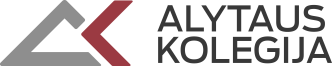 2016Editor – in – chief Kankevičienė Lina Executive editor Balynienė Rasa Technical editor Leščinskienė DanguolėAlytus College, Faculty of Information and Communication Technologies, Seiriju str. 2, 62114 Alytus, LithuaniaInternet address: http://www.akolegija.lt/, E-mail: konferencija@akolegija.lt, tel. (8 315) 65 012, (8 612) 79 625, fax. (8 315) 79 132.Vyriausiasis redaktorius Kankevičienė LinaVykdantysis redaktorius Balynienė RasaTechninis redaktorius: Leščinskienė DanguolėIšleido Alytaus kolegija,  Informacijos ir ryšių technologijų fakultetas, Seirijųg. 2, 62114 Alytus, LietuvaInterneto svetainės adresas: http://www.akolegija.lt/, Elektroninis paštas: konferencija@akolegija.lt, tel. (8 315) 65 012, (8 612) 79 625, fax. (8 315) 79 132.